XIX-сессияг. Алдан                                                                                                      25 сентября 2015 г.РЕШЕНИЕ №19-6О присвоении звания «Почетный гражданин Алданского района»Наумову Ивану ДмитриевичуРассмотрев ходатайство главного врача ГБУ РС (Я) «Алданская центральная районная больница Ян Н. С., председателя УК профсоюза работников здравоохранения Мокиной А. И., с учетом предложений комиссии по наградам при главе МО «Алданский район» протокол №2 от 30 января 2015 г., о присвоении звания «Почетный гражданин Алданского района» Наумову Ивану Дмитриевичу,  Алданский районный Совет отмечает: Наумов Иван Дмитриевич, 20 октября 1950 года рождения, работает в Алданской ЦРБ с 1977 года после окончания Иркутского государственного медицинского института. За время работы в хирургическом отделении проявил себя грамотным хирургом, интересующимся вопросами плановой и экстренной хирургии, травматологии. За короткий период работы освоил операции на органах брюшной, грудной полостях, опорно-двигательном аппарате. Постоянно совершенствует свои знания на центральных базах: Иркутский ГИДУВ, Новокузнецкий ГИДУВ, Санкт-Петербургский медицинский университет им. Академика И. Павлова. С 1990 по 2007 годы заведовал хирургическим отделением Алданской ЦРБ. Активно участвует в общественной жизни больницы и района. Является членом улусного комитета профсоюза работников здравоохранения и президиума медицинских работников Алданского района, председатель комиссии по трудовым спорам. Был депутатом районного совета двух созывов. Работники Алданского здравоохранения доверили ему быть членом общественной палаты Алданского района. Отличник здравоохранения РС (Я), Отличник здравоохранения РФ. За хорошую работу неоднократно отмечался грамотами, благодарностями, ценными подарками. Как врач хирург – пользуется большим авторитетом среди населения Алданского района. Неотъемлемой частью его профессиональных способностей всегда были и есть порядочность, мужское слово, особый подход к людям, профессиональная дипломатия, приводившая любое серьезное решение к логическому завершению в интересах дела. Эти качества снискали к Ивану Дмитриевичу уважение и авторитет. Он пользуется заслуженным авторитетом как ответственный, опытный организатор, сумевший сформировать великолепный коллектив единомышленников, энтузиастов, влюбленных в свое дело специалистов. В соответствии с п. 1.1. Положения о порядке присвоения звания «Почетный гражданин Алданского района», утвержденного решением Алданского районного Совета Республики Саха (Якутия) II созыва №20-8 от 31.11.2010 г. звание «Почетный гражданин Алданского района» присваивается решением Алданского районного Совета. На основании изложенного, в соответствии с п. 1.1. Положения о порядке присвоения звания «Почетный гражданин Алданского района», утвержденного решением Алданского районного Совета Республики Саха (Якутия) II созыва №20-8 от 31.11.2010 г., Алданский районный Советрешил:Присвоить звание «Почетный гражданин Алданского района» Наумову Ивану Дмитриевичу, за добросовестный труд, вклад в развитие медицины и хирургии в Алданском районе, активную общественную деятельность, заслуги перед жителями Алданского района и личный вклад в жизнь района. Обнародовать настоящее решение в установленном порядке, а также опубликовать в средствах массовой информации. Председатель Алданского районного Совета  депутатов РС(Я):                     С.А. Тимофеев Глава МО «Алданский район»:                                                                           С.Н. ПоздняковАЛДАНСКИЙ  РАЙОННЫЙСОВЕТ ДЕПУТАТОВРЕСПУБЛИКИ САХА (ЯКУТИЯ)III СОЗЫВА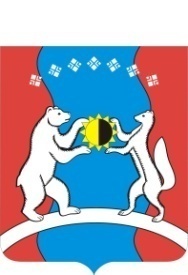     САХА ӨРӨСПҮҮБҮЛҮКЭТЭАЛДАН  ОРОЙУОНУНДЬОКУТААТТАРЫН СЭБИЭТЭ